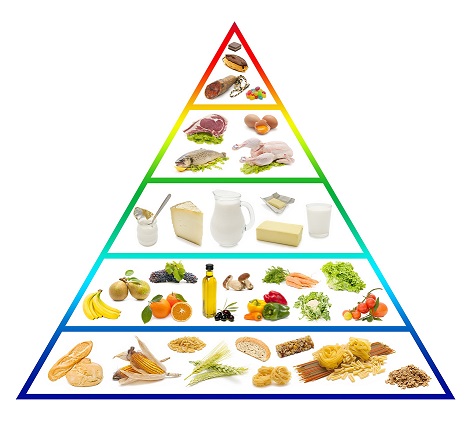         Fruit                          Vegetables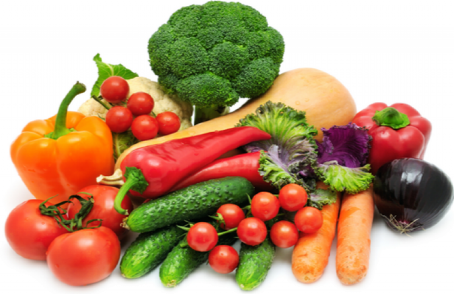 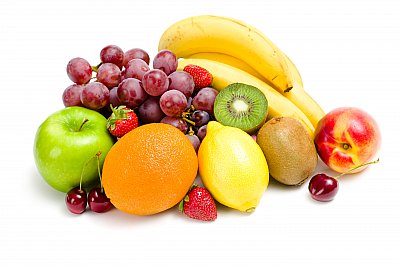 